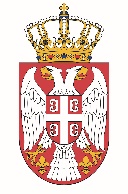 РЕПУБЛИКА СРБИЈАВЛАДАКанцеларија за координационе послове у преговарачком процесу са  Привременим институцијама самоуправе у ПриштиниБрој: 111-00-00001/2019-03-508. октобар 2019. годинеБ е о г р а дБулевар Михајла Пупина 2СЛУЖБА ЗА УПРАВЉАЊЕ КАДРОВИМА											БеоградБулевар Михајла Пупина 2		ПРЕДМЕТ: Листа кандидата за објављивање на интернет презентацији СУКСагласно члана 57. став 7. Закона о државним службеницима (''Службени гласник РС'', бр. 79/05, 81/05 – исправка, 83/05 – исправка, 64/07 и 67/07 – исправка, 116/08, 104/09, 99/14, 94/17 и 95/18), достављамо вам листу кандидата са шифром њихове пријаве као и име и презиме кандидата који је изабран у изборном поступку за попуњавање радног места за послове подршке преговорима и праћење спровођења постигнутих договора и аката Владе у Сектору за стручно оперативне послове; редни број радног места - 5; у звању саветник; сходно Правилнику о унутрашњем уређењу и систематизацији Канцеларије за координационе послове у преговарачком процесу са Привременим институцијама самоуправе у Приштини.Кандидат који је изабран у изборном поступку је: Кристина Недимовић са шифром 49Ј1007119И2.										в.д. ДИРЕКТОРА									         Драган Владисављевић ЛИСТА КАНДИДАТА КОЈИ СУ ИСПУНИЛИ МЕРИЛА ЗА ИЗБОРрадно место за послове подршке преговорима и праћење спровођења постигнутих договора и аката Владе, разврстано у звање саветник, у Сектору за стручно оперативне пословеЛИСТА КАНДИДАТА КОЈИ СУ ИСПУНИЛИ МЕРИЛА ЗА ИЗБОРрадно место за послове подршке преговорима и праћење спровођења постигнутих договора и аката Владе, разврстано у звање саветник, у Сектору за стручно оперативне пословеШифра кандидатаУкупан број бодова 49Ј1007119И24849Ј1007119И346